E-mail form to Curriculum@unlv.edu in the Registrar’s Office.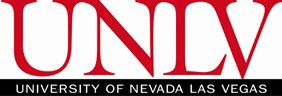 Save file as program name followed by ch (e.g., XXXXch).Save file as program name followed by ch (e.g., XXXch).Email to Curriculum@unlv.eduInsert  SECTION V. information below -   I. Routing InformationI. Routing InformationI. Routing InformationI. Routing InformationI. Routing InformationI. Routing InformationI. Routing InformationI. Routing InformationI. Routing InformationI. Routing InformationWhere should this be sent following review?Where should this be sent following review?Contact Name:      Contact Name:      Contact Name:      Contact Name:      Contact Name:      Department:      Department:      Department:      Contact’s e-mail address:Contact’s e-mail address:II. Effective DateII. Effective DateII. Effective DateII. Effective DateII. Effective DateII. Effective DateII. Effective DateII. Effective DateII. Effective DateII. Effective DateSemester change should become effective type in date here:      Semester change should become effective type in date here:      Semester change should become effective type in date here:      Semester change should become effective type in date here:      Semester change should become effective type in date here:      Semester change should become effective type in date here:      Semester change should become effective type in date here:      Semester change should become effective type in date here:      Semester change should become effective type in date here:      Semester change should become effective type in date here:      Catalog year change becomes effective:Catalog year change becomes effective:Catalog year change becomes effective:Catalog year change becomes effective:Catalog year change becomes effective:III. Program InformationIII. Program InformationIII. Program InformationIII. Program InformationIII. Program InformationIII. Program InformationIII. Program InformationIII. Program InformationIII. Program InformationIII. Program InformationCollege:      College:      College:      College:      College:      College:      Department/School:      Department/School:      Department/School:      Department/School:      Major:      Major:      Major:      Major:      Major:      Major:      Bachelor of Arts  	Bachelor of Science Bachelor of Arts  	Bachelor of Science Bachelor of Arts  	Bachelor of Science Bachelor of Arts  	Bachelor of Science Program ChangesProgram ChangesProgram ChangesProgram ChangesProgram ChangesProgram ChangesProgram ChangesProgram ChangesProgram ChangesProgram ChangesJustification:      Justification:      Justification:      Justification:      Justification:      Justification:      Justification:      Justification:      Justification:      Justification:       Are you changing how students are admitted to the program?   Yes    No If yes, Describe: Are you changing how students are admitted to the program?   Yes    No If yes, Describe: Are you changing how students are admitted to the program?   Yes    No If yes, Describe: Are you changing how students are admitted to the program?   Yes    No If yes, Describe: Are you changing how students are admitted to the program?   Yes    No If yes, Describe: Are you changing how students are admitted to the program?   Yes    No If yes, Describe: Are you changing how students are admitted to the program?   Yes    No If yes, Describe: Are you changing how students are admitted to the program?   Yes    No If yes, Describe: Are you changing how students are admitted to the program?   Yes    No If yes, Describe: Are you changing how students are admitted to the program?   Yes    No If yes, Describe:Are you changing how students meet College Core requirements?  Yes    No If yes, Describe:Are you changing how students meet College Core requirements?  Yes    No If yes, Describe:Are you changing how students meet College Core requirements?  Yes    No If yes, Describe:Are you changing how students meet College Core requirements?  Yes    No If yes, Describe:Are you changing how students meet College Core requirements?  Yes    No If yes, Describe:Are you changing how students meet College Core requirements?  Yes    No If yes, Describe:Are you changing how students meet College Core requirements?  Yes    No If yes, Describe:Are you changing how students meet College Core requirements?  Yes    No If yes, Describe:Are you changing how students meet College Core requirements?  Yes    No If yes, Describe:Are you changing how students meet College Core requirements?  Yes    No If yes, Describe: Are you changing how students meet major requirements?  Yes    No  If yes, Describe: Are you changing how students meet major requirements?  Yes    No  If yes, Describe: Are you changing how students meet major requirements?  Yes    No  If yes, Describe: Are you changing how students meet major requirements?  Yes    No  If yes, Describe: Are you changing how students meet major requirements?  Yes    No  If yes, Describe: Are you changing how students meet major requirements?  Yes    No  If yes, Describe: Are you changing how students meet major requirements?  Yes    No  If yes, Describe: Are you changing how students meet major requirements?  Yes    No  If yes, Describe: Are you changing how students meet major requirements?  Yes    No  If yes, Describe: Are you changing how students meet major requirements?  Yes    No  If yes, Describe:Program CreditsProgram CreditsProgram CreditsProgram CreditsProgram CreditsProgram CreditsProgram CreditsProgram CreditsProgram CreditsProgram Credits# Credits in Section:Existing HoursExisting HoursExisting HoursExisting HoursExisting HoursNew HoursNew HoursNew HoursNew HoursGeneral Education CoreDegree RequirementsMajor RequirementsElectivesTotal Graduation CreditsIV. Endorsement/ApprovalsComplete form and obtain electronic signatures before submitting to University Curriculum CommitteeIV. Endorsement/ApprovalsComplete form and obtain electronic signatures before submitting to University Curriculum CommitteeIV. Endorsement/ApprovalsComplete form and obtain electronic signatures before submitting to University Curriculum CommitteeIV. Endorsement/ApprovalsComplete form and obtain electronic signatures before submitting to University Curriculum CommitteeIV. Endorsement/ApprovalsComplete form and obtain electronic signatures before submitting to University Curriculum CommitteeIV. Endorsement/ApprovalsComplete form and obtain electronic signatures before submitting to University Curriculum CommitteeIV. Endorsement/ApprovalsComplete form and obtain electronic signatures before submitting to University Curriculum CommitteeIV. Endorsement/ApprovalsComplete form and obtain electronic signatures before submitting to University Curriculum CommitteeIV. Endorsement/ApprovalsComplete form and obtain electronic signatures before submitting to University Curriculum CommitteeIV. Endorsement/ApprovalsComplete form and obtain electronic signatures before submitting to University Curriculum CommitteeUNLV Check Area (Registrar’s Office)UNLV Check Area (Registrar’s Office)UNLV Check Area (Registrar’s Office)UNLV Check Area (Registrar’s Office)UNLV Check Area (Registrar’s Office)UNLV Check Area (Registrar’s Office)UNLV Check Area (Registrar’s Office)UNLV Check Area (Registrar’s Office)UNLV Check Area (Registrar’s Office)UNLV Check Area (Registrar’s Office)YesYesNoName / DateName / DateName / DateName / DateName / DateCommentsSIS, DARSCCN form created  N/A  N/A  N/A  N/A  N/A  N/ACollege ApprovalCollege ApprovalCollege ApprovalCollege ApprovalCollege ApprovalCollege ApprovalCollege ApprovalCollege ApprovalCollege ApprovalCollege ApprovalYesYesNoNameNameNameNameDateDateDepartmentCollege CommitteeDean’s OfficeFaculty Senate Curriculum ApprovalFaculty Senate Curriculum ApprovalFaculty Senate Curriculum ApprovalFaculty Senate Curriculum ApprovalFaculty Senate Curriculum ApprovalFaculty Senate Curriculum ApprovalFaculty Senate Curriculum ApprovalCurriculum Committee ChairCurriculum Committee ChairCurriculum Committee ChairAgenda #Agenda #DateActionV. Catalog Description:(Faculty Senate Curriculum Committee will not discuss program without the new catalog text). Use the existing electronic catalog as a guide. Copy and paste each section in the existing catalog where you believe this information should be inserted. Assume that this description will appear in the catalog exactly as written.  If the selection is too big for section V., scroll to the bottom of the document and copy and paste the information.       V. Catalog Description:(Faculty Senate Curriculum Committee will not discuss program without the new catalog text). Use the existing electronic catalog as a guide. Copy and paste each section in the existing catalog where you believe this information should be inserted. Assume that this description will appear in the catalog exactly as written.  If the selection is too big for section V., scroll to the bottom of the document and copy and paste the information.       V. Catalog Description:(Faculty Senate Curriculum Committee will not discuss program without the new catalog text). Use the existing electronic catalog as a guide. Copy and paste each section in the existing catalog where you believe this information should be inserted. Assume that this description will appear in the catalog exactly as written.  If the selection is too big for section V., scroll to the bottom of the document and copy and paste the information.       V. Catalog Description:(Faculty Senate Curriculum Committee will not discuss program without the new catalog text). Use the existing electronic catalog as a guide. Copy and paste each section in the existing catalog where you believe this information should be inserted. Assume that this description will appear in the catalog exactly as written.  If the selection is too big for section V., scroll to the bottom of the document and copy and paste the information.       V. Catalog Description:(Faculty Senate Curriculum Committee will not discuss program without the new catalog text). Use the existing electronic catalog as a guide. Copy and paste each section in the existing catalog where you believe this information should be inserted. Assume that this description will appear in the catalog exactly as written.  If the selection is too big for section V., scroll to the bottom of the document and copy and paste the information.       V. Catalog Description:(Faculty Senate Curriculum Committee will not discuss program without the new catalog text). Use the existing electronic catalog as a guide. Copy and paste each section in the existing catalog where you believe this information should be inserted. Assume that this description will appear in the catalog exactly as written.  If the selection is too big for section V., scroll to the bottom of the document and copy and paste the information.       V. Catalog Description:(Faculty Senate Curriculum Committee will not discuss program without the new catalog text). Use the existing electronic catalog as a guide. Copy and paste each section in the existing catalog where you believe this information should be inserted. Assume that this description will appear in the catalog exactly as written.  If the selection is too big for section V., scroll to the bottom of the document and copy and paste the information.       For use of the Registrar’s OfficeFor use of the Registrar’s OfficeFor use of the Registrar’s OfficeFor use of the Registrar’s OfficeFor use of the Registrar’s OfficeFor use of the Registrar’s OfficeFor use of the Registrar’s OfficeFor use of the Registrar’s OfficeInitialsDateDateCommentsCommentsComments  Acalog:  Acalog:  MyUNLV:  MyUNLV:  TADA:  TADA: